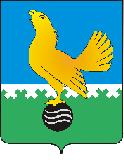 Ханты-Мансийский автономный округ-Юграмуниципальное образованиегородской округ город Пыть-ЯхАДМИНИСТРАЦИЯ ГОРОДАП О С Т А Н О В Л Е Н И ЕОб утверждении порядка организации и проведения аукциона на право заключения договора на размещение нестационарного торгового объекта и (или) объекта оказания услуг на территории города Пыть-Яха	Руководствуясь статьями 39.33, 39.36 Земельного кодекса Российской Федерации, 447, 448 Гражданского кодекса Российской Федерации, Федеральным законом от 28.12.2009 № 381-ФЗ «Об основах государственного регулирования торговой деятельности в Российской Федерации», Законом Ханты -Мансийского автономного округа - Югры от 11.05.2010 № 85-оз «О государственном регулировании торговой деятельности в Ханты-Мансийском автономном округе – Югре», постановлением Правительства Ханты - Мансийского автономного округа - Югры от 05.08.2016 № 291-п «О нормативах минимальной обеспеченности населения площадью торговых объектов в Ханты - Мансийском автономном округе – Югре», приказом Департамента экономического развития Ханты - Мансийского автономного округа - Югры от 24.12.2010 № 1-нп «Об утверждении Порядка разработки и утверждения схем размещения нестационарных торговых объектов на земельных участках, в зданиях, строениях, сооружениях, находящихся в государственной собственности или муниципальной собственности»:	1. Утвердить порядок организации и проведения аукциона на право заключения договора на размещение нестационарного торгового объекта и (или) объекта оказания услуг на территории города Пыть-Яха согласно приложению.2.	 Отделу по внутренней политике, связям с общественными организациями и СМИ управления по внутренней политике (О.В. Кулиш) опубликовать постановление в печатном средстве массовой информации «Официальный вестник». 3.	Отделу по обеспечению информационной безопасности                                           (А.А. Мерзляков) разместить постановление на официальном сайте администрации города в сети Интернет.4.	Настоящее постановление вступает в силу после его официального опубликования.	5.	Контроль за выполнением постановления возложить на заместителя  главы города - председателя комитета по финансам.                  Глава города  Пыть-Яха							     А.Н. МорозовПриложение							к постановлению администрации 							города Пыть-ЯхаПорядок организации и проведения аукциона на право заключения договора на размещение нестационарного торгового объекта и (или) объекта оказания услуг на территории города Пыть-Яха.1. Общие положения1.1. Настоящий Порядок устанавливает правила организации и проведения аукционов на право заключения договора на размещение нестационарного торгового объекта и (или) объекта оказания услуг на территории города Пыть-Яха (далее - Порядок), расположенных на земельных участках, находящихся в государственной собственности или муниципальной собственности города Пыть-Яха, в том числе без формирования земельных участков на территориях общего пользования, а также на земельных участках, расположенных на территории города Пыть-Яха, государственная собственность на которые не разграничена.1.2. Действие Порядка в части размещения и функционирования нестационарных торговых объектов и (или) объектов оказания услуг не распространяется:- на разносную торговлю;- на отношения, связанные с торговым обслуживанием при проведении праздничных, общественно-политических, культурно-массовых, спортивно-массовых и иных мероприятий, имеющих краткосрочный характер, проводимых по решению органов местного самоуправления;- на отношения, связанные с проведением выставок-ярмарок и ярмарок.1.3. Размещение нестационарных торговых объектов и (или) объектов оказания услуг на территории города Пыть-Ях на землях или земельных участках, находящихся в государственной или муниципальной собственности, осуществляется в соответствии со схемой размещения нестационарных торговых объектов на территории города Пыть-Ях, утвержденной постановлением администрации города Пыть-Ях (далее – Схема). 1.4. Уполномоченным органом по организации и проведению аукциона на право заключения договора на размещение нестационарного торгового объекта и (или) объекта оказания услуг является управление по экономике администрации города Пыть-Ях (далее - уполномоченный орган)1.5. Основные понятия, используемые в Порядке, применяются в том же значении, что и в Федеральном законе от 28.12.2009 № 381-ФЗ "Об основах государственного регулирования торговой деятельности в Российской Федерации", национальном стандарте Российской Федерации ГОСТ Р 51303-2013 "Торговля. Термины и определения", утвержденном Приказом Росстандарта от 28.08.2013 № 582-ст, межгосударственном стандарте ГОСТ 30389-2013 "Услуги общественного питания. Предприятия общественного питания. Классификация и общие требования", утвержденном Приказом Росстандарта от 22.11.2013 № 1676-ст, стандарте отрасли ОСТ 218.1.002-2003 "Автобусные остановки на автомобильных дорогах. Общие технические требования", утвержденном распоряжением Минтранса России от 23.05.2003 № ИС-460-р.Нестационарный торговый объект - торговый объект, представляющий собой временное сооружение или временную конструкцию, не связанные прочно с земельным участком вне зависимости от наличия или отсутствия подключения (технологического присоединения) к сетям инженерно-технического обеспечения, в том числе передвижное сооружение.Типы (виды) нестационарных торговых объектов:- павильон - нестационарный торговый объект, представляющий собой отдельно стоящее строение (часть строения) или сооружение (часть сооружения) с замкнутым пространством, имеющее торговый зал и рассчитанное на одно или несколько рабочих мест продавцов. Павильон может иметь помещения для хранения товарного запаса;- торгово-остановочный комплекс (павильон) - нестационарный торговый объект, представляющий собой отдельно стоящее строение (часть строения) или сооружение (часть сооружения), предназначенное для организации розничной торговли и обустройства комфортной зоны ожидания общественного транспорта;- киоск - нестационарный торговый объект, представляющий собой сооружение без торгового зала с замкнутым пространством, внутри которого оборудовано одно рабочее место продавца и осуществляется хранение товарного запаса;- торговая палатка - нестационарный торговый объект, представляющий собой оснащенную прилавком легковозводимую сборно-разборную конструкцию, образующую внутреннее пространство, не замкнутое со стороны прилавка, предназначенный для размещения одного или нескольких рабочих мест продавцов и товарного запаса на один день торговли;- передвижной торговый объект «торговая тележка» - нестационарный торговый объект, представляющий собой оснащенную колесным механизмом конструкцию на одно рабочее место и предназначенный для перемещения и продажи штучных товаров в потребительской упаковке.1.6. Размещение нестационарных торговых объектов и (или) объектов оказания услуг на территории муниципального образования города Пыть-Ях, осуществляется на основании договора на размещение нестационарного торгового объекта и (или) объекта оказания услуг (далее - Договор) заключенного в соответствии с действующим законодательством Российской Федерации, законами и нормативными правовыми актами Ханты – Мансийского автономного округа - Югры в порядке и на условиях, установленных настоящим Порядком и муниципальными нормативными правовыми актами города Пыть-Ях, по форме согласно Приложению № 1 к настоящему Порядку. 1.7. Договор заключается на срок до пяти лет.1.8. Заключение Договора осуществляется по результатам проведения аукциона на право заключения Договора, проводимого в электронной форме (далее - аукцион).Под аукционом в электронной форме (электронным аукционом) понимается аукцион, победителем которого признается хозяйствующий субъект, предложившее наиболее высокую цену за право заключения Договора, и проведение которого обеспечивается оператором электронной площадки на сайте в информационно-телекоммуникационной сети "Интернет", выбранным органом, уполномоченным на заключение Договора, из числа операторов электронных площадок, отобранных в утвержденном Правительством Российской Федерации порядке (далее - оператор электронной площадки).Под электронной площадкой понимается сайт в информационно-телекоммуникационной сети "Интернет", на котором проводятся электронные аукционы.1.9. Предметом аукциона является право на заключение договора на размещение нестационарного торгового объекта и (или) объекта оказания услуг на территории города Пыть-Яха.1.10. Начальная цена предмета аукциона (лота) на право заключения Договора определяется в соответствии с Приложением № 2 к настоящему Порядку. Начальная (минимальная) цена Договора (цена лота) (начальная цена аукциона) - начальная (минимальная) цена за размещение нестационарного торгового объекта и (или) объекта оказания услуг в год (12 месяцев).1.11. Участником аукциона может быть любое юридическое лицо независимо от организационно-правовой формы, формы собственности или индивидуальный предприниматель, являющийся субъектом малого или среднего предпринимательства.1.12. Требования к участникам аукциона:- отсутствие в отношении участника аукциона - юридического лица процедуры ликвидации и/или отсутствие решения арбитражного суда о признании участника аукциона - юридического лица, индивидуального предпринимателя банкротом и об открытии конкурсного производства;- отсутствие применения в отношении участника аукциона административного наказания в виде приостановления деятельности в порядке, предусмотренном Кодексом Российской Федерации об административных правонарушениях.2. Порядок и условия размещения нестационарных торговых объектов и (или) объектов оказания услуг.  2.1. Нестационарные торговые объекты и (или) объекты оказания услуг размещаются с учетом требований санитарно-эпидемиологических правил и норм, строительных норм и правил, требований технических регламентов, требований нормативных правовых актов о безопасности дорожного движения, пожарной безопасности, иных нормативных правовых и правовых актов Российской Федерации, Ханты – Мансийского автономного округа - Югры, настоящего Порядка.2.2. При размещении и эксплуатации нестационарных торговых объектов и (или) объектов оказания услуг не допускается использовать место размещения нестационарного торгового объекта и (или) объекта оказания услуг в целях размещения и эксплуатации иных объектов, не предусмотренных Схемой.2.3. Территория, прилегающая к нестационарному торговому объекту и (или) объекту оказания услуг, за исключением передвижных сооружений, обустраивается, содержится в соответствии с Решением Думы города Пыть-Ях от 28.08.2019г. №263 «Об утверждении правил благоустройства территории городского округа город Пыть-Ях».2.4. Нестационарные торговые объекты и (или) объекты оказания услуг должны соответствовать типовым архитектурным решениям, характеристикам и требованиям, разработанным и утвержденным Решением Думы города Пыть-Ях от 28.08.2019г. №263 «Об утверждении правил благоустройства территории городского округа город Пыть-Ях». 2.5. На территории города Пыть-Ях запрещается самовольное переоборудование нестационарного торгового объекта и (или) объекта оказания услуг путем создания капитального фундамента, а также путем проведения иных строительных работ, влекущих изменение конструктивных характеристик и параметров нестационарного торгового объекта и (или) объекта оказания услуг, в том числе влекущих возникновение конструктивных элементов объекта капитального строительства, либо изменение площади нестационарного торгового объекта и (или) объекта оказания услуг.2.6. Не допускается размещение нестационарных торговых объектов и (или) объектов оказания услуг:1) в арках зданий, на элементах благоустройства, площадках (детских, предназначенных для отдыха, спортивных), транспортных стоянках;2) на тротуарах, газонах и прочих объектах озеленения;3) на инженерных сетях и коммуникациях, в охранных зонах инженерных сетей и коммуникаций (за исключением остановочных комплексов с торговой площадью (автопавильонов), а также субъектов, получивших согласование на размещение нестационарного торгового объекта у организаций, являющихся собственниками или балансодержателями данных сетей и коммуникаций;4) в красных линиях (полосах отвода) автомобильных дорог общего пользования;5) в случае если размещение нестационарных торговых объектов и (или) объектов оказания услуг уменьшает ширину пешеходных зон до трех метров и менее;6) в случае если расстояние от края проезжей части до нестационарного торгового объекта и (или) объекта оказания услуг составляет менее трех метров;7) в случае если размещение нестационарных торговых объектов и (или) объектов оказания услуг препятствует свободному подъезду пожарной, аварийно-спасательной техники или доступу к объектам инженерной инфраструктуры (объекты энергоснабжения и освещения, колодцы, краны, гидранты).2.7.   В целях осмотра нестационарных торговых объектов и (или) объектов оказания услуг создается комиссия по приемке нестационарных торговых объектов и (или) объектов оказания услуг на территории города (далее – комиссия по приемке объекта).Порядок работы комиссии по приемке объекта и ее состав утверждается распоряжением администрации города Пыть-Ях.Основанием для эксплуатации нестационарного торгового объекта и (или) объекта оказания услуг хозяйствующим субъектом является акт комиссии по приемке объекта, о соответствии размещенного нестационарного торгового объекта и (или) объекта оказания услуг требованиям, указанным в Договоре, а также типовым архитектурным решениям, характеристикам и требованиям, утвержденным Решением Думы города Пыть-Ях от 28.08.2019г. №263 «Об утверждении правил благоустройства территории городского округа город Пыть-Ях». Нестационарный торговый объект и (или) объект оказания услуг должен быть установлен (размещен) не позднее трех месяцев с даты заключения Договора и предъявлен для осмотра комиссии по приемке объекта путем направления уведомления в адрес Уполномоченного органа.Комиссия по приемке объекта осуществляет выездное мероприятие в течение 10-и календарных дней с даты получения уведомления от хозяйствующего субъекта о размещении нестационарного торгового объекта и (или) объекта оказания услуг. По результатам осмотра нестационарного торгового объекта и (или) объект оказания услуг составляется акт комиссии по приемке объекта (в 2-х экземплярах) в течение 5-и рабочих дней с момента проведения осмотра. Акт комиссии по приемке объекта подтверждает готовность нестационарного торгового объекта и (или) объекта оказания услуг к эксплуатации.При несоответствии нестационарного торгового объекта и (или) объекта оказания услуг требованиям, указанным в Договоре, а также типовым архитектурным решениям, характеристикам и требованиям, утвержденным Решением Думы города Пыть-Ях от 28.08.2019г. №263 «Об утверждении правил благоустройства территории городского округа город Пыть-Ях», в акте комиссии по приемке объекта указываются выявленные несоответствия, которые хозяйствующий субъект обязан устранить в течение 30-и календарных дней и направить в уполномоченный орган письменное уведомление об устранении выявленных несоответствий. После этого осмотр нестационарного торгового объекта и (или) объекта оказания услуг осуществляется повторно.Если по истечении срока, нарушения не устранены, Уполномоченный орган вправе расторгнуть договор.При установлении комиссией по приемке объекта по результатам проведенного осмотра факта увеличения (в пределах одного метра) либо уменьшения площади нестационарного торгового объекта и (или) объект оказания услуг по сравнению с указанной в схеме размещения в договоре указывается фактическая площадь нестационарного торгового объекта и (или) объект оказания услуг, с последующим внесением изменений в Схему.В случае если нестационарный торговый объект и (или) объект оказания услуг эксплуатируется без утвержденного акта комиссии по приемке объекта, действие договора прекращается Уполномоченным органом в одностороннем порядке, нестационарный торговый объект и (или) объект оказания услуг подлежит демонтажу.3. Организация и проведение аукциона на право заключения договора на размещение нестационарного торгового объекта и (или) объекта оказания услуг3.1. Решение о проведении аукциона принимается Уполномоченным органом в форме распоряжения администрации города Пыть-Ях.3.2. Организатором аукциона выступает Уполномоченный орган. Аукцион является открытым по составу участников.Для проведения аукциона организатором аукциона создается аукционнаякомиссия. Порядок работы аукционной комиссии и ее состав утверждается распоряжением администрации города Пыть-Ях. 3.3. Организатор аукциона разрабатывает аукционную документацию, устанавливает дату, время проведения аукциона, форму и сроки подачи заявок на участие в аукционе, порядок внесения и возврата задатка, величину повышения начальной цены предмета аукциона (далее - шаг аукциона). Шаг аукциона устанавливается в размере не менее пяти процентов от начальной цены предмета аукциона.3.4. Сумма задатка определяется Организатором аукциона в размере      10 000 рублей.3.5. Извещение о проведении аукциона на право заключения Договора размещается на официальном сайте администрации города Пыть-Ях в информационно-телекоммуникационной сети "Интернет" (https://adm.gov86.org/) (далее - официальный сайт) и сайте электронной площадки не менее чем за 30 календарных дней до дня проведения аукциона. Днем начала подачи заявок на участие в аукционе является день, следующий за днем размещения на официальном сайте и сайте электронной площадки извещения о проведении аукциона.3.6. Извещение о проведении аукциона должно содержать сведения:1) об организаторе аукциона, о реквизитах решения о проведении аукциона;2) о дате, времени проведения аукциона, об адресе электронной площадки в информационно-телекоммуникационной сети "Интернет" (далее - электронная площадка);3) о предмете аукциона (лоте), в том числе местонахождение, тип (вид), целевое (функциональное) назначение, параметры и характеристики нестационарного торгового объекта, период функционирования, перечень требований, предъявляемых к внешнему виду, в том числе к цветовому оформлению, материалам отделки фасадов предполагаемого к размещению нестационарного торгового объекта (при отсутствии типового эскизного проекта нестационарного торгового объекта);4) о том, проводится ли аукцион среди субъектов малого и среднего предпринимательства;5) о сроке действия Договора;6)  о начальной цене предмета аукциона;7) о "шаге аукциона";8) о форме заявки на участие в аукционе, порядке ее приема, о дате и времени начала и окончания приема заявок на участие в аукционе; дате окончания срока рассмотрения заявок на участие в аукционе;9) о размере задатка, порядке и сроках его внесения участниками аукциона и возврата им задатка;10) о сроке, в течение которого победитель аукциона или единственный участник аукциона обязан заключить Договор.Параметры и характеристики, внешний вид, тип (вид), целевое (функциональное) назначение, местонахождение нестационарного торгового объекта, период функционирования, указываемые в извещении о проведении аукциона, должны соответствовать требованиям, установленных муниципальными нормативными правовыми актами администрации города Пыть - Ях и Схемой.3.7. Аукционная документация должна содержать следующие сведения:1) сведения, предусмотренные пунктом 3.6 настоящего Порядка;2) требования к содержанию, составу заявки на участие в аукционе;3) порядок и срок отзыва заявок на участие в аукционе;4) проект Договора;5) типовой эскизный проект нестационарного торгового объекта и (или) объекта оказания услуг, при отсутствии типового эскизного проекта нестационарного торгового объекта - перечень требований, предъявляемых к внешнему виду (параметрам, цветовому решению, материалам, применяемым в отделке) нестационарного торгового объекта и (или) объекта оказания услуг.3.8. Для участия в электронном аукционе лицо, зарегистрированное на электронной площадке в установленном порядке, в срок, указанный в извещении о проведении аукциона (далее - заявитель), подает в электронной форме следующие документы: 1) заявка на участие в аукционе по установленной в извещении о проведении аукциона форме (заявка на участие в аукционе должна содержать согласие заявителя с условиями аукционной документации);2) документ, удостоверяющий личность заявителя - индивидуального предпринимателя или его представителя, представителя юридического лица;3) документ, удостоверяющий полномочия представителя заявителя в случае подачи заявления представителем заявителя (в случае, если от имени юридического лица действует лицо, имеющее право действовать без доверенности, предоставление указанного документа не требуется);Заявка об участии в аукционе, документы и сведения, представленные заявителем в составе заявки об участии в аукционе, подписываются электронной подписью заявителя либо представителя заявителя, за исключением документа, удостоверяющего полномочия представителя заявителя, который подписывается электронной подписью заявителя.3.9. Один заявитель вправе подать только одну заявку на участие в аукционе в отношении одного предмета аукциона (лота).3.10. Прием заявок на участие в аукционе прекращается не ранее чем за 3 рабочих дня до дня проведения аукциона.3.11. Заявка на участие в аукционе оператором электронной площадки не принимается в следующих случаях:а) при поступлении заявки по истечении установленного в извещении о проведении аукциона срока приема заявок;б) при отсутствии денежных средств в размере задатка на лицевом счете, открытом заявителю оператором электронной площадки для учета проведения операций по обеспечению участия в аукционе.3.12. Заявитель имеет право отозвать принятую оператором электронной площадки заявку на участие в аукционе до дня окончания срока приема заявок.3.13. Заявитель не допускается к участию в аукционе в следующих случаях:а) непредставление для участия в аукционе документов, предусмотренных пунктом 3.8. настоящего Порядка и являющихся обязательными, а также несоответствие представленных заявителем документов требованиям, предъявляемым настоящим Порядком;б) несоответствие заявителя требованиям, установленных п. 1.12. настоящего Порядка; в) подача заявки на участие в аукционе хозяйствующим субъектом, не отнесенным к субъектам малого и среднего предпринимательства, осуществляющим торговую деятельность (в случае, если данное условие предусмотрено в извещении о проведении аукциона);3.14. Аукционная комиссия рассматривает поступившие заявки на участие в аукционе в течение 3 календарных дней со дня истечения срока приема заявок. Аукционная комиссия ведет протокол рассмотрения заявок на участие в аукционе, который должен содержать сведения о заявителях, допущенных к участию в аукционе и признанных участниками аукциона, датах подачи заявок, внесенных задатках, а также сведения о заявителях, не допущенных к участию в аукционе, с указанием причин отказа в допуске к участию в нем.Заявитель, признанный участником аукциона, становится участником аукциона со дня подписания аукционной комиссией протокола рассмотрения заявок.Протокол рассмотрения заявок на участие в аукционе формируется в электронном виде на электронной площадке, а также на бумажном носителе, подписывается аукционной комиссией не позднее чем в течение двух рабочих дней со дня их рассмотрения и размещается на официальном сайте и сайте электронной площадки не позднее чем на следующий рабочий день после дня подписания протокола.3.15. Заявителей, признанных участниками аукциона, и заявителей, не допущенных к участию в аукционе, оператор электронной площадки уведомляет о принятых в отношении них решениях не позднее одного рабочего дня, следующего за днем размещения на электронной площадке протокола, указанного в пункте 3.14. настоящего Порядка, через Личный кабинет заявителей.3.16. В случае, если на основании результатов рассмотрения заявок на участие в аукционе принято решение об отказе в допуске к участию в аукционе всех заявителей или о допуске к участию в аукционе и признании участником аукциона только одного заявителя, либо в случае если по окончании срока подачи заявок на участие в аукционе подана только одна заявка на участие в аукционе или не подано ни одной заявки на участие в аукционе, аукцион признается несостоявшимся.3.17. Аукцион в электронной форме проводится путем повышения участниками аукциона начальной цены предмета аукциона на величину, равную "шагу аукциона".Процедура подачи предложений о цене проводится в день и во время, указанные в извещении о проведении аукциона. Предложение о цене подписывается электронной подписью участника аукциона.Порядок и срок подачи предложений о цене определяются оператором электронной площадки.Результаты аукциона оформляются протоколом, который подписывается аукционной комиссией не позднее следующего рабочего дня после дня проведения аукциона.3.18. В протоколе о результатах аукциона указываются:а) дата и время проведения аукциона;б) предмет аукциона, в том числе сведения о местонахождении, типе (виде), целевом (функциональном) назначении, параметрах и характеристиках, периоде функционирования предполагаемого к размещению нестационарного торгового объекта и (или) объекта оказания услуг, перечень требований к внешнему виду, в том числе к цветовому оформлению, материалам отделки фасадов предполагаемого к размещению нестационарного торгового объекта и (или) объекта оказания услуг (при отсутствии типового эскизного проекта нестационарного торгового объекта и (или) объекта оказания услуг); в) сведения об участниках аукциона, о начальной цене предмета аукциона, последнем и предпоследнем предложениях о цене предмета аукциона;г) наименование и место нахождения (для юридического лица), фамилия, имя и (при наличии) отчество, место жительства (для гражданина, являющегося индивидуальным предпринимателем) победителя аукциона и иного участника аукциона, который сделал предпоследнее предложение о цене предмета аукциона;д) сведения о последнем предложении о цене предмета аукциона (размер платы по договору на размещение нестационарного торгового объекта).3.19. Информация о результатах аукциона размещается организатором аукциона на официальном сайте и сайте электронной площадки в течение одного рабочего дня, следующего за днем подписания протокола о результатах аукциона.3.20. Победителем аукциона признается участник аукциона, предложивший наибольший размер платы на право заключения Договора. 4. Порядок заключения Договора4.1. Уполномоченный орган в течение 5 рабочих дней со дня размещения на электронной площадке протокола о результатах аукциона либо со дня размещения на электронной площадке протокола, указанного в пункте 3.14. настоящего Порядка (в случае, если аукцион признан несостоявшимся и только один заявитель признан участником аукциона), направляет (вручает в случае личного обращения) победителю аукциона или единственному принявшему участие в аукционе его участнику два экземпляра подписанного проекта договора на размещение нестационарного торгового объекта и (или) объекта оказания услуг. При этом размер платы по договору на размещение нестационарного торгового объекта и (или) объекта оказания услуг определяется в размере, предложенном победителем аукциона, или, в случае заключения указанного договора с единственным принявшим участие в аукционе его участником, устанавливается в размере, равном начальной цене предмета аукциона.4.2. В случае, если в течение 10 рабочих дней со дня размещения протокола о результатах аукциона на официальном сайте победитель аукциона или единственный участник, принявший участие в аукционе, не представил подписанный им проект договора, указанный в пункте 4.1. настоящего Порядка, Уполномоченный орган заключает указанный договор с участником аукциона, который сделал предпоследнее предложение о цене предмета аукциона (лота), в порядке, предусмотренном 4.1. настоящего Порядка, при этом срок направления (вручения) проекта договора для подписания участнику аукциона, который сделал предпоследнее предложение о цене предмета аукциона (лота), составляет 5 рабочих дней со дня истечения срока, установленного настоящим пунктом для представления подписанного договора победителем аукциона. Победитель аукциона или единственный участник аукциона, не представившие в установленный срок проект подписанного ими Договора, признаются уклонившимися от заключения Договора, денежные средства, внесенные ими в качестве задатка, не возвращаются, а подлежат перечислению в доход бюджета города Пыть-Ях оператором электронной площадки.В случае, если участник аукциона, который сделал предпоследнее предложение о цене аукциона, уклонился от подписания Договора, денежные средства, внесенные им в качестве задатка, также не возвращаются, подлежат перечислению в доход бюджета города Пыть-Ях оператором электронной площадки.5.  Изменение и расторжение Договора.5.1. Договор может быть изменен по соглашению сторон, в случаях и в порядке, установленных действующим законодательством и Договором. Внесение изменений в Договор осуществляется путем заключения дополнительного соглашения, подписываемого сторонами.5.2. В случае перехода прав собственности на нестационарный торговый объект и (или) объект оказания услуг, размещенный в месте, определенном Схемой, в период действия Договора, лицо, с которым заключен Договор и собственник нестационарного торгового объекта и (или) объекта оказания услуг в целях заключения дополнительного соглашения к Договору в соответствии с требованиями гражданского законодательства Российской Федерации, в течение 30 календарных дней со дня перехода права собственности на нестационарный торговый объект и (или) объект оказания услуг (даты совершения сделки) предоставляют в Уполномоченный орган:а) заявления о внесении изменений в Договор;б) заверенную заявителем копию правоустанавливающего документа, подтверждающий переход права собственности на нестационарный торговый объект (договор купли-продажи, договор дарения, иные правоустанавливающие документы, предусмотренные гражданским законодательством Российской Федерации);в) заверенную заявителем копию документа, удостоверяющий личность хозяйствующего субъекта или его представителя;г) документ, удостоверяющий права (полномочия) представителя хозяйствующего субъекта в соответствии с гражданским законодательством Российской Федерации, если с заявлением обращается представитель хозяйствующего субъекта. Уполномоченный орган в течение 10 рабочих дней с даты регистрации заявления о внесении изменений в Договор, направляет два экземпляра подписанного дополнительного соглашения к Договору. При наличии задолженности по Договору, уполномоченный орган отказывает в заключении дополнительного соглашения к Договору. 5.3. Порядок досрочного расторжения договора на размещение нестационарного торгового объекта и (или) объекта оказания услуг.5.3.1. Договор подлежит досрочному расторжению по соглашению сторон в случае подачи заявления о расторжении Договора хозяйствующим субъектом, с которым заключен Договор, путем подписания соглашения о расторжении Договора.5.3.2. Договор подлежит расторжению уполномоченным органом досрочно в одностороннем порядке в следующих случаях:1) если нестационарный торговый объект и (или) объект оказания услуг эксплуатируется без утвержденного акта приемочной комиссии, Договор расторгается, а нестационарный торговый объект и (или) объекта оказания услуг подлежит демонтажу силами хозяйствующего субъекта;2) неоднократного (два и более раз) выявления нарушений правил продажи этилового спирта, алкогольной и спиртосодержащей продукции, совершенных в нестационарном торговом объекте, подтвержденных вступившим в законную силу постановлением (решением) судьи, суда, органа, должностного лица, вышестоящего должностного лица по делу об административном правонарушении (о привлечении к административной ответственности);3) невнесения платы за размещение нестационарных торговых объектов и (или) объектов оказания услуг более трех месяцев подряд;4) принятия органом местного самоуправления следующих решений:- о необходимости ремонта и (или) реконструкции автомобильных дорог, если нахождение нестационарного торгового объекта и (или) объекта оказания услуг препятствует осуществлению указанных работ; - об использовании территории, занимаемой нестационарным торговым объектом и (или) объекта оказания услуг, для целей, связанных с развитием улично-дорожной сети, размещением остановок городского общественного транспорта, организацией парковочных мест и иных элементов благоустройства;5) неосуществления деятельности в течение трех месяцев со дня подписания Договора;6) нарушения хозяйствующим субъектом установленной в предмете Договора специализации;7) выявления несоответствия нестационарного торгового объекта и (или) объекта оказания услуг типовому архитектурному решению (изменение внешнего вида, размеров, площади нестационарного торгового объекта и (или) объекта оказания услуг в ходе его эксплуатации, возведение пристроек, надстройка дополнительных антресолей и этажей);8) неисполнения хозяйствующим субъектом требований, установленных Договором (требования к нестационарного торговому объекту и (или) объекту оказания услуг, содержанию нестационарного торгового объекта и (или) объекта оказания услуг и прилегающей к нему территории);9) передачи нестационарного торгового объекта в аренду, безвозмездное пользование третьим лицам.5.4. В случае досрочного расторжения Договора Уполномоченный орган направляет уведомление хозяйствующему субъекту (любым доступным способом - вручение нарочно, посредством почты России, направление на электронный адрес, отправка телеграммы и т.п.) о досрочном расторжении Договора не менее чем за один месяц до дня расторжения Договора, с указанием причины расторжения Договора. Приложение 1 к Порядку Типовая форма договора на размещение нестационарного торгового объекта и (или) объекта оказания услугДоговор №______ на размещение нестационарного торгового объекта и (или) объекта оказания услуг на территории города Пыть-Яхг. Пыть-Ях                                         			        "___" _________ 20___ г.    Администрация   города   Пыть-Ях, действующая от имени муниципального образования городской округ город Пыть-Ях, в лице _________________________________, действующего на основании __________________________________________________________________________, именуемая (ое)  в  дальнейшем  "уполномоченный  орган",  с  одной стороны, и__________________________________________________________________(наименование организации, фамилия, имя, отчество (при наличии)индивидуального предпринимателя)в лице ____________________________________________________________,(должность, фамилия, имя, отчество (при наличии))действующего на основании _________________________________________,именуемое (ый) в дальнейшем «хозяйствующий субъект", с другой стороны, по результатам проведения аукциона на право заключения договора на размещение нестационарного торгового объекта и (или) объекта оказания услуг на территории города Пыть-Ях и на основании протокола о результатах аукциона от ________________ № __________ заключили настоящий договор (далее - договор) о нижеследующем:1. Предмет договора1. Уполномоченный орган предоставляет хозяйствующему субъекту право на размещение нестационарного торгового объекта и (или) объекта оказания услуг, характеристики которого указаны в пункте 2 раздела 1 договора (далее - объект), а хозяйствующий субъект обязуется разместить объект в соответствии со схемой размещения нестационарных торговых объектов на территории города Пыть-Ях (далее - Схема) и уплатить плату за его размещение в порядке и сроки, установленные договором.2. Объект имеет следующие характеристики:- место размещения: _________________________________________;- площадь объекта ___________________________________________;- тип, специализация объекта __________________________________.3. Срок действия настоящего договора с "____" ___________ 20___ года по "____" ___________ 20___ года.2. Плата за размещение1. Цена договора определена по результатам аукциона (в соответствии с порядком (методикой) расчета начальной цены предмета аукциона и размера платы по договору на размещение нестационарного торгового объекта и (или) объекта оказания услуг на территории города Пыть-Ях - если аукцион признан несостоявшимся) и составляет:_________________ (_____________________) руб. – год;_________________ (_____________________) руб. – квартал.В случае размещения сезонного нестационарного торгового объекта: __________________ руб. в месяц;__________________ руб. за период размещения;2. Оплата по договору производится равными частями ежеквартально в следующие сроки: I квартал - до 05.04, II квартал - до 05.07, III квартал - до 05.10, IV квартал - до 05.12. Оплата по договору за квартал, в котором прекращается договор, вносится не позднее дня прекращения договора.В случае размещения сезонного нестационарного торгового объекта:Оплата по договору производится единовременно, с учетом суммы уплаченного задатка, в течение 10 рабочих дней со дня заключения настоящего договора.Если договор вступает в силу не с начала квартала, оплата рассчитывается пропорционально за количество дней квартала, в котором заключен договор.Внесение платы за размещение объекта в бюджет города Пыть-Ях осуществляется путем перечисления безналичных денежных средств по следующим реквизитам:Назначение платежа: Плата по договору размещения нестационарного торгового объекта № _____ от _______.3. Хозяйствующий субъект самостоятельно вносит плату по договору. В платежных документах хозяйствующий субъект указывает назначение (наименование) платежа (код бюджетной классификации), номер и дату договора на размещение объекта, платежный период, виды платежа (плата, неустойка, штраф). Плата считается внесенной с момента поступления денежных средств на расчетный счет по реквизитам, указанным в пункте 2 раздела 2 настоящего договора.4. В случае изменения платежных реквизитов уполномоченный орган уведомляет об этом посредством публикации новых реквизитов в газете «Новая северная газета» и на официальном сайте администрации города Пыть-Ях с последующим представлением дополнительного соглашения хозяйствующему субъекту в срок не позднее 15-и календарных дней с момента опубликования изменений платежных реквизитов.5. Неиспользование объекта на месте размещения не освобождает хозяйствующий субъект от уплаты платежей.6. Плата по настоящему договору не подлежит пересмотру в сторону уменьшения как в одностороннем порядке, так и по соглашению сторон.7. Плата по настоящему договору подлежит ежегодной индексации.В течение первого года плата производится в размере, определенном по результатам открытого аукциона. При этом размер платы корректируется не чаще одного раза в год на индекс потребительских цен, ежегодно утверждаемый Министерством экономического развития Российской Федерации.Плата с учетом коэффициента-дефлятора вносится хозяйствующим субъектом без дополнительного соглашения и внесения соответствующих изменений и дополнений в настоящий договор.8.Размер платы по настоящему договору считается измененным с даты направления уполномоченных органом уведомления хозяйствующему субъекту.3. Права и обязанности сторон1. Уполномоченный орган имеет право:1.1. На беспрепятственный доступ на территорию объекта с целью его осмотра на предмет соблюдения условий договора.1.2. В случае неисполнения или ненадлежащего исполнения хозяйствующим субъектом обязанностей, предусмотренных договором, направлять хозяйствующему субъекту письменное уведомление о необходимости устранения выявленных нарушений условий договора с указанием срока их устранения. Уведомление уполномоченного органа направляется хозяйствующему субъекту по почте заказным письмом с уведомлением о вручении по адресу хозяйствующего субъекта, указанному в договоре, либо посредством факсимильной связи, либо по адресу электронной почты, либо с использованием иных средств связи и доставки, обеспечивающих фиксирование данного уведомления и получение уполномоченным органом подтверждения о его вручении хозяйствующему субъекту.Датой надлежащего уведомления признается дата получения уполномоченным органом подтверждения о вручении хозяйствующему субъекту данного уведомления или дата получения уполномоченным органом информации об отсутствии хозяйствующего субъекта по его адресу, указанному в договоре.1.3. Расторгнуть настоящий договор в одностороннем порядке в случаях, установленных разделом 5 настоящего договора.2. Уполномоченный орган обязан:2.1. Предоставить хозяйствующему субъекту право на размещение объекта в соответствии с условиями настоящего договора.2.2. Осуществлять контроль за исполнением хозяйствующим субъектом обязательств по настоящему договору.2.3. В случае внесения изменений в Схему по инициативе уполномоченного органа, повлекших невозможность дальнейшего размещения объекта в указанном месте, уполномоченный орган уведомляет в письменной форме хозяйствующий субъект в течение пяти рабочих дней после издания постановления администрации города о внесении изменений в Схему о невозможности дальнейшего размещения объекта с разъяснением причин исключения места из схемы размещения, предлагая иные варианты размещения.3. Хозяйствующий субъект имеет право:3.1. С соблюдением требований действующего законодательства Российской Федерации, Ханты-Мансийского автономного округа - Югры, муниципальных правовых актов и условий договора размещать объект на земельном участке необходимом для его размещения.4. Хозяйствующий субъект обязан:4.1. Разместить на земельном участке объект в соответствии с характеристиками, установленными пунктом 2 раздела 1 настоящего договора и соответствующий требованиям, установленным в приложении 1 к настоящему договору, в течении трех месяцев со дня заключения настоящего договора.4.2. Содержать объект в зоне санитарной ответственности в соответствии со Схемой размещения объекта и содержания прилегающей территории, определенной в приложении 3 к настоящему договору, в надлежащем санитарном и техническом состоянии в соответствии с приложением 2 к настоящему договору, противопожарном состоянии. Осуществлять содержание объекта за счет собственных финансовых средства.Надлежащее состояние внешнего вида нестационарного торгового объекта подразумевает:- целостность конструкций;- отсутствие механических повреждений;- наличие покрашенного каркаса;- отсутствие ржавчины и грязи на всех частях и элементах конструкций;- отсутствие на всех частях и элементах наклеенных объявлений, посторонних надписей, изображений и других информационных сообщений;- подсветку в темное время суток.4.3. Заключить со специализированными коммунальными службами (эксплуатационными и другими предприятиями) договоры на оказание услуг, необходимых для эксплуатации и содержания объекта и представить копии в уполномоченный орган, в течении 2-х месяцев с момента размещения объекта.4.4. Своевременно вносить плату за размещение объекта согласно условиям договора.4.5. Обеспечить надлежащее содержание объекта и прилегающей территории в соответствии с перечнем обязательных работ по содержанию объекта, а также содержанию прилегающей территории, являющейся приложением 2 к настоящему договору.4.6. При размещении объекта и его использовании соблюдать условия договора и требования, предусмотренные законодательством Российской Федерации, Ханты-Мансийского автономного округа - Югры, муниципальными правовыми актами в области обеспечения санитарно-эпидемиологического благополучия населения, охраны окружающей среды, пожарной безопасности, ветеринарии, и иные требования.4.7. В случае неисполнения или ненадлежащего исполнения своих обязательств по договору уплатить уполномоченному органу неустойку в порядке, размере и сроки, установленные договором.4.8. Выполнять согласно требованиям соответствующих служб условия эксплуатации подземных и надземных коммуникаций, беспрепятственно допускать на используемую часть земельного участка соответствующие службы для производства работ, связанных с их ремонтом, обслуживанием и эксплуатацией, не допускать занятие, в том числе временными сооружениями, коридоров инженерных сетей и коммуникаций, проходящих через используемую часть земельного участка.4.9. Не нарушать права и законные интересы землепользователей смежных земельных участков.4.10. В случаях изменения наименования, юридического адреса, контактных телефонов, а также изменения банковских и иных реквизитов письменно уведомить об этом уполномоченный орган в течение двухнедельного срока.4.11. Не допускать изменения характеристик объекта, установленных пунктом 2 раздела 1 настоящего договора.4.13. В случае расторжения договора либо одностороннего отказа уполномоченного органа от исполнения договора в течение тридцати календарных дней со дня расторжения договора произвести демонтаж и вывоз объекта, а также привести часть земельного участка, которая была занята объектом и/или являлась необходимой для его размещения и/или использования, в первоначальное состояние (с вывозом отходов и благоустройством соответствующей территории).4.14. Осуществлять в нестационарном торговом объекте и (или) объекте оказания услуг деятельность в соответствии со специализацией, указанной в договоре. 4.15. Не допускать передачи нестационарного торгового объекта и (или) объекта оказания услуг в аренду, безвозмездное пользование третьим лицам в течение всего срока действия договора.4.16. В случае перехода права на объект к другому лицу по основаниям, предусмотренным действующим законодательством, в течение 30 календарных дней со дня перехода права собственности на объект (даты совершения сделки), обратиться в уполномоченный орган с заявлением об изменении стороны настоящего Договора с приложением копий документов, подтверждающих переход права собственности на объект в соответствии с требованиями гражданского законодательства Российской Федерации.4.17. Не передавать права и обязанности по настоящему Договору третьим лицам, без перехода к третьим лицам прав на объект, указанный в пункте 2 раздела 1 настоящего договора 4.18. Оборудовать объект вывеской с указанием наименования индивидуального предпринимателя (юридического лица) – являющегося собственником объекта, юридического адреса (местонахождения) собственника объекта, режима работы.4. Ответственность сторон1. В случае нарушения сроков внесения платы за размещение объекта, установленных договором, хозяйствующий субъект уплачивает уполномоченному органу неустойку из расчета 0,1% от размера просроченной платы за размещение объекта, установленной договором, за каждый календарный день просрочки внесения платы.2. Привлечение хозяйствующего субъекта к административной и иной ответственности в связи с нарушениями хозяйствующим субъектом действующего законодательства не освобождает его от обязанности исполнения своих обязательств по договору, в том числе при административной ответственности, в виде приостановления деятельности на определенный срок.3. Стороны освобождаются от ответственности за неисполнение обязательств по договору, если такое неисполнение явилось следствием действия непреодолимой силы: наводнения, землетрясения, оползня и других стихийных бедствий, а также войн. В случае действия вышеуказанных обстоятельств свыше двух месяцев стороны вправе расторгнуть договор. Бремя доказывания наступления форс-мажорных обстоятельств ложится на сторону, которая требует освобождения от ответственности вследствие их наступления.5. Изменение и расторжение договора1. Любые изменения и дополнения к договору оформляются дополнительным соглашением, которое подписывают обе стороны.2. Договор подлежит расторжению уполномоченным органом досрочно в одностороннем порядке в следующих случаях:1) если нестационарный торговый объект и (или) объект оказания услуг эксплуатируется без утвержденного акта приемочной комиссии, договор расторгается, а нестационарный торговый объект и (или) объект оказания услуг подлежит демонтажу силами хозяйствующего субъекта;2) неоднократного (два и более раз) выявления нарушений правил продажи этилового спирта, алкогольной и спиртосодержащей продукции, совершенных в нестационарном торговом объекте, подтвержденных вступившим в законную силу постановлением (решением) судьи, суда, органа, должностного лица, вышестоящего должностного лица по делу об административном правонарушении (о привлечении к административной ответственности);3) невнесения платы за размещение нестационарных торговых объектов более трех месяцев подряд;4)  принятия органом местного самоуправления следующих решений:- о необходимости ремонта и (или) реконструкции автомобильных дорог, если нахождение нестационарного торгового объекта препятствует осуществлению указанных работ;- об использовании территории, занимаемой нестационарным торговым объектом, для целей, связанных с развитием улично-дорожной сети, размещением остановок городского общественного транспорта, организацией парковочных мест и иных элементов благоустройства;5) неосуществления деятельности в течение трех месяцев со дня подписания договора;6) нарушения хозяйствующим субъектом установленной в предмете договора специализации;7) выявления несоответствия нестационарного торгового объекта и (или) объекта оказания услуг типовому архитектурному решению (изменение внешнего вида, размеров, площади нестационарного торгового объекта в ходе его эксплуатации, возведение пристроек, надстройка дополнительных антресолей и этажей);8) неисполнения хозяйствующим субъектом требований, установленных в приложениях 1, 2 к настоящему договору;9) передачи нестационарного торгового объекта в аренду, безвозмездное пользование третьим лицам.2.1. В случае досрочного расторжения договора уполномоченный орган направляет уведомление хозяйствующему субъекту о досрочном расторжении договора на размещение нестационарного торгового объекта не менее чем за один месяц до дня расторжения договора.2.2. В случае досрочного расторжения договора по основаниям, предусмотренным подпунктом 4 пункта 2 раздела 5 настоящего договора, уполномоченный орган обязан предложить хозяйствующему субъекту заключение договора на размещение нестационарного торгового объекта и (или) объекта оказания услуг на свободном месте, предусмотренном схемой (при наличии в схеме размещения планируемых для размещения мест), без проведения торгов на право заключения договора на размещение, на срок, равный оставшейся части срока действия досрочно расторгнутого договора на размещение.3. Договор может быть расторгнут досрочно по соглашению сторон. Соглашение о расторжении договора подписывают обе стороны. В этом случае договор считается прекращенным в срок, установленный соответствующим соглашением о расторжении.6. Прочие условия1. Все споры и разногласия, возникающие между сторонами по договору или в связи с ним, разрешаются путем направления соответствующих претензий.Все возможные претензии по договору должны быть рассмотрены сторонами, ответы по ним должны быть направлены в течение десяти календарных дней со дня получения такой претензии.2. В случае невозможности разрешения разногласий между сторонами в порядке, установленном пунктом 1 раздела 6 настоящего договора, они подлежат рассмотрению в Арбитражном суде Ханты-Мансийского автономного округа - Югры.3. Взаимоотношения сторон, не урегулированные договором, регламентируются действующим законодательством.4. Договор составлен в двух экземплярах, имеющих одинаковую юридическую силу. Один экземпляр остается у уполномоченного органа, второй экземпляр передается хозяйствующему субъекту.Приложения к договору:- требования к объекту - приложение 1;- перечень обязательных работ по содержанию и ремонту объекта, а также содержанию прилегающей территории - приложение 2;- ситуационная схема размещения объекта и содержания прилегающей территории - приложение 3.7. Платежные реквизиты сторонПриложение 1 к договоруТребования к объекту(оформляется в каждом конкретном случае, согласно аукционной документации)Приложение 2 к договоруПеречень обязательных работ по содержанию объекта, а также содержанию прилегающей территории(определяется согласно аукционной документации)Приложение 3 к договоруСитуационная схема размещения объекта и содержание прилегающей территории(определяется согласно аукционной документации)Приложение № 2 к Порядку Порядок расчета начальной цены предмета аукциона на право заключения договора на размещение нестационарного торгового объекта и (или) объекта оказания услугРазмер платы по договору на размещение нестационарного торгового объекта и (или) объекта оказания услуг на территории города Пыть-Ях рассчитывается по формуле (руб.):Рп = БС x S x П x Кс x Км, где:БС-базовая ставка. Величина базовой ставки рассчитывается по формуле:БС = Сукс x Kипц, где:Сукс-средний уровень кадастровой стоимости одного квадратного метра земельного участка по городскому округу город Пыть-Ях (вне зависимости от вида разрешенного использования), установленный в приложении 3 к постановлению Правительства Ханты-Мансийского автономного округа-Югры от 07.08.2015 N 249-п «Об утверждении результатов определения кадастровой стоимости земельных участков в составе земель населенных пунктов на территории Ханты-Мансийского автономного округа-Югры и признании утратившими силу некоторых постановлений Правительства Ханты-Мансийского автономного округа-Югры»Kипц-индекс потребительских цен на товары и услуги по Российской Федерации в предыдущем году, опубликованный Федеральной службой государственной статистикиS-площадь места размещения нестационарного торгового объекта (в кв. м). П-период размещения нестационарного торгового объекта (при исчислении периода за один месяц значение П равно 1, при исчислении периода за 1 год значение П равно 12, при исчислении периода за один день значение П равно 1 * 12/365).Кс-коэффициент, учитывающий тип (вид) и специализацию нестационарного торгового объекта, устанавливается в соответствии с таблицей 1.Км-коэффициент, учитывающий месторасположение нестационарного торгового объекта, устанавливается в соответствии с таблицей 2. Таблица 1Таблица 2Получатель________________________________________________ИНН/КПП________________________________________________Расчетный счет________________________________________________Банк________________________________________________ОКТМО________________________________________________БИК________________________________________________КБК______________________________________________________________________________(наименование уполномоченного органа)______________________________(наименование хозяйствующего субъекта)Место нахождения(юридический адрес):Место нахождения(юридический адрес):______________________________(наименование должности)______________________________(наименование должности)_____________________________(наименование должности)_____________________________(наименование должности)___________/(подпись)________________(Ф.И.О.)__________/(подпись)___________________(Ф.И.О.)N п/пТипы (виды) и специализация предприятий розничной торговлиКоэффициент (Кс)1.Павильон (непродовольственные товары)0,32.Павильон (продовольственные товары)0,353.Павильон (оказания услуг общественного питания)0,74.Павильон (бытовые услуги)0,255.Киоск (периодические печатные изданиями и иная печатная продукция)0,16.Киоск (оказание бытовых услуг)0,157.Киоск (оказания услуг общественного питания)0,38.Торговая палатка (продовольственные товары)0,99.Торговая тележка (продовольственные товары)0,510.Торгово-остановочный комплекс (павильон)(непродовольственные товары, продовольственные товары, оказания услуг общественного питания, оказание бытовых услуг)0,5N п/пНаименование микрорайонаКоэффициент(Км)1.промзона «Восточная», ГСДЦ «Жемчужина», промзона «Западная», промзона «Северная», промзона «Северо-Восточная», промзона «Центральная», промзона «Южная», мкр. № 7 «Газовиков», мкр. № 8 «Горка», мкр. № 9 «Черемушки», мкр. № 10 «Мамонтово»0,22.мкр. № 4 «Молодежный», мкр. № 5 «Солнечный», мкр. № 6 «Пионерный», мкр. № 6а «Северный», мкр. № 2а «Лесников», мкр. № 3 «Кедровый»0,43.мкр. № 1 «Центральный», мкр. № 2 «Нефтяников»0,5